Production Possibility Curve (PPC) AKA the Production Possibility Frontier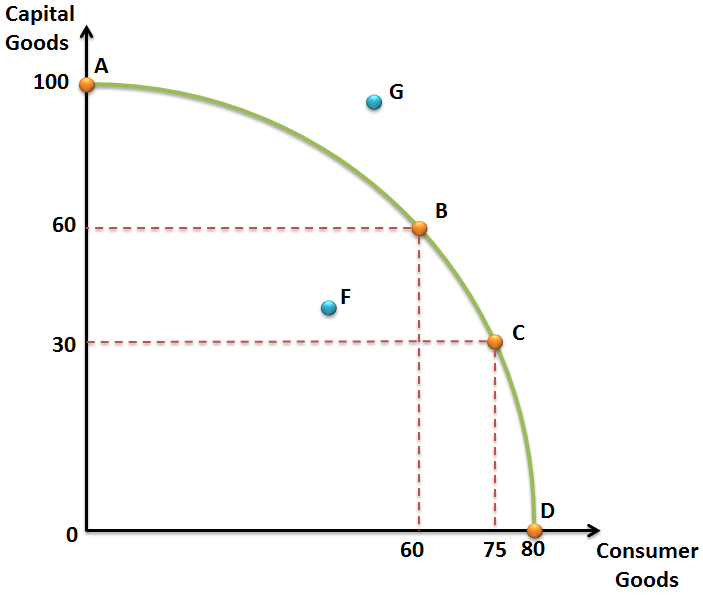 Based on PPC, answer the following questions:1.  What points on the curve are efficient?2. What point can’t be produced, because there is not enough resources?3. What is the opportunity cost of moving from point A to B?  B to C?4. What point on the PPC is possible but inefficient?5. What does a shift to the right in the curve represent?  What does a shift to the left represent?